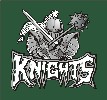  P.O. Box 29, 107 Gandy Ave.				                          Phone: 308-538-2224 Dunning, NE 68833					              		Fax:     308-538-2228 Superintendent: J.D. Furrow																								  July 14, 2021Sandhills Public SchoolsA Plan for Safe Return to In-Person InstructionAnd Continuity of ServicesPursuant to the Federal American Rescue Plan Act, Section 2001(i) – ESSER III	This document will serve as an update to the Sandhills School Reopening Plan, posted and reviewed by the Board of Education, Parents, and Patrons in August of 2020.Maintaining Health and Safety:Masking: Masking will be determined based on where we are on the risk dial while working with district officials and local health department. When masking becomes necessary for Staff and students, proper wearing of the masks will be explained and modeled. There may be circumstances that make masking not required.  ADA, IEP, and health concerns will be considered in lifting the mask requirement on an individual basis.Facility Modification for Physical Distancing:Physical distancing will be incorporated during the school day. Our rules for the cafeteria will also be dependent on where we are on the risk dial.  Lunch times will be staggered as necessary to reduce overcrowding. We will still have all the normal offerings that were on the salad bar, but the students will choose their extras and lunch staff will load their tray. Lockering and Dressing will be determined by our position on the risk dial. Students will be spaced out in the classroom to the extent of what the space allows.Handwashing and Respiratory Etiquette:Teachers and students will have responsibilities for sanitizing at the end of each class period. Teachers at all levels will help to enforce good hand washing practices.  Warm water, soap, and at least 20 seconds.Cleaning and Maintaining FacilitatesCustodial staff will pay extra attention, multiple times through the day, to the common touch fixtures of the schools. i.e. door knobs, water fountain, faucet handles. This practice will be in addition to daily cleaning practices.Contact Tracing:We will work with local health departments and medical officials to efficiently conduct accurate contact tracing to quarantine and isolate as needed.Diagnostic & Screening TestingWe will conduct temperature checks to all staff and students entering our building each day as necessary. Children riding the bus will have their temperature checked before getting on the bus. Parents will be contacted if their child is not allowed on the bus. Parents please make a habit of performing health screening at home and DO NOT SEND YOUR CHILD TO SCHOOL IF THEY ARE ILL OR RUNNING A TEMPERATURE. Efforts to Provide Vaccinations to School Communities:We will work directly with Loup Basin Public Health District to communicate vaccination clinic information as they become scheduled within our district.Appropriate Accommodations:ADA, IEP, and health concerns will all be considered on an individual basis when working with health and safety policies.Coordination with State & Local Officials:We will continue to work state & local officials to determine the best practices & policies to ensure a safe return to in-person instruction and continuity of services. Collaboration will include, but not limited to; Local Medical Clinics & Hospitals, Loup Basin Public Health Department and other surrounding health departments, County Emergency Management, Arnold Board of Education, ESU10, and the Nebraska Department of Education. 